100-летие комиссии по делам несовершеннолетних в городском округе Звенигород Московской области!16 января 2018 года в Администрации городского округа Звенигород прошло торжественное мероприятие, посвящённое 100-летию КДН и ЗП.Открывая мероприятие, председатель комиссии Е.Н. Лизункова отметила важность отмечаемой даты в истории страны, региона, городского округа. Поздравила и поблагодарила представителей всех субъектов профилактики правонарушений среди несовершеннолетних: сотрудников полиции, социальной защиты, опеки и попечительства, сферы культуры, спорта и молодёжной политики, образования, здравоохранения. Огромную признательность выразила тем, кто многие годы посвятил свою жизнь проблемам детства, а ныне находится на заслуженном отдыхе.На мероприятии состоялось торжественное награждение по случаю 100-летия создания в РФ комиссий по делам несовершеннолетних и защите их прав. За большой вклад в профилактику безнадзорности и правонарушений несовершеннолетних и в связи со 100-летием со дня образования КДН и ЗП Почетные грамоты Главы городского округа Звенигород получили: Е.Н. Лизункова, С.С. Сафронов, О.А. Ткаченко. Благодарственных писем Главы городского округа Звенигород удостоились: Л.В. Белоусова, А.В. Поплавский, Е.А. Проскурина, В.Л. Голда, М.Н. Смирнов, Д.А. Шиков, М.С. Мотылева, О.А. Наумова, Е.В. Чернова, К.С. Кукарина, Е.В. Смаглюк, Н.Ю. Байрамова, Л.А. Андреева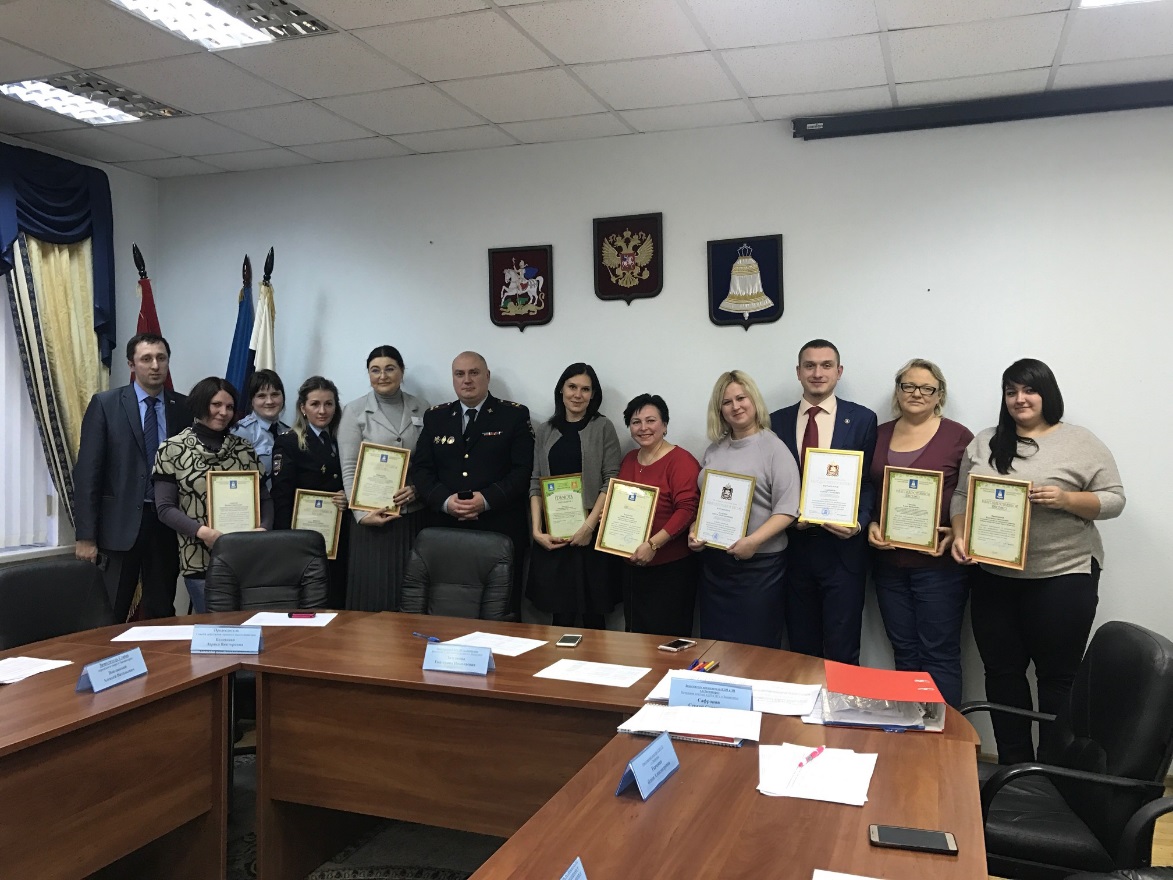 